AGENDA FOR THE LOUISIANA USED MOTOR VEHICLE COMMISSION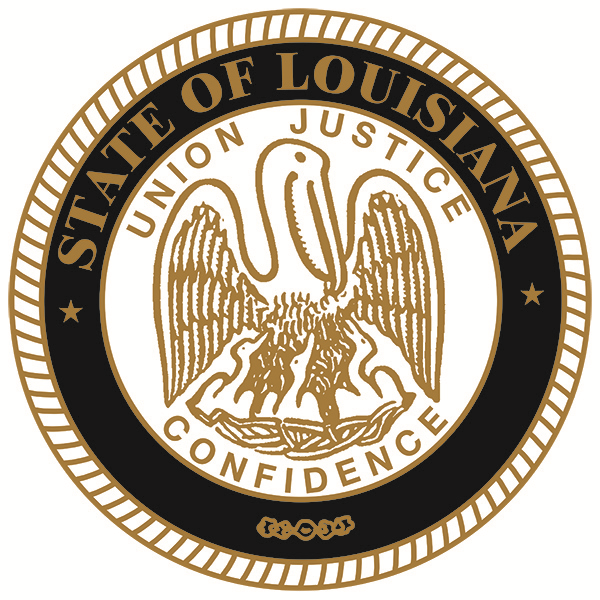 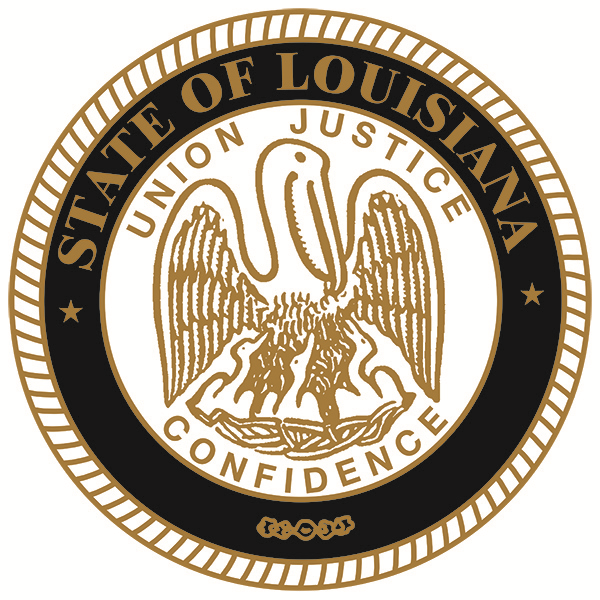 REGULAR MEETING DATE:		June 20, 2016 TIME:		9:30 a.m.PLACE:	Louisiana Used Motor Vehicle Commission 		3132 Valley Creek Drive 		Baton Rouge, LA 70808CALL TO ORDERPLEDGE OF ALLEGIANCE ROLL CALL OATH OF OFFICE –  Ricky L. Donnell Ronald DuplessisStephen M. Olave Steven D. “Dino” Taylor Richard A. WattsPUBLIC COMMENTS ADOPTION AND APPROVAL OF MINUTES – April 2016ITEMS FOR DISCUSSION AND ACTIONReview of Financial Report Review of financial report – March Review of financial report – April Review of financial report – MayFiscal Year End Proposed Budget Amendments – 2015/2016Ratification of Imposed PenaltiesCase #2015-513 Bridges Enterprises, Inc. – (8617 West St. Bernard Highway, Chalmette, LA 70043)  UD.243502Case #2015-701 Auto World – (1625 McArthur Drive, Alexandria, LA 71301)  UD. 243663Case #2015-718 I-49 Truck & Auto Sales – (101 South Pierce Street, Lafayette, LA 70507)  UD.239520Case #2015-752 RV Liquidators, LLC – (10429 Rock Road, Hammond, LA 70403)  UD.242478Case #2015-754 Select Car Co., Inc. – (3211 West 70th Street, Shreveport, LA 71108  UD.244471Case #2015-851 Preferred Motors Auto Sales, LLC – (1412 East Madison Avenue, Bastrop, LA 71220   UD.244305Case #2015-914 Ride Today, LLC – (9651 Highway 165, Pollock, LA 71467)  UD.243692Case #2015-986 and #2015-987  Priceline Motors – (1144 Collins Blvd., Covington, LA 70433  UD.243982Case #2015-1017 Vidalia Auto Sales & Glass, Inc. – 406 Carter Street, Vidalia, LA 71373 UD.099913Case #2015-1023 Scoop’s Auto, LLC – (30630 Highway 16, Denham Springs, LA 70726  UD.243281Case #2015-1027 Leesville Motorsports Park, LLC – (1597 Pitkin Road, Leesville, LA 71446  UD.242470Case #2015-1029 Drive-Off Auto Sales, LLC – (102 Carmel Avenue, Lafayette, LA 70501)  UD.244332Case #2015-1030 Gee’s Auto Sales, Inc. – (801A West 70th Street, Shreveport, LA 71106  UD.244524VIII. LEGISLATIVE REPORT 1.	ACT 288 (House Bill No. 271) by Representative Price – Provides relative to the regulations of used motor vehicles2.   	House Resolution 153 (House Bill No. 467) by Representative Carmody – Regulates transactions involving wrecked, abandoned, or repairable motor vehicles and creates a reporting databaseIX. EXECUTIVE DIRECTOR’S REPORTReview of  Compliance Investigation and Complaint TotalsX.	ADMINISTRATIVE HEARINGS University Auto Sales (1830 West University Avenue, Lafayette, LA 70506).  License #UD.244249Auto World Finance (722 East I-10 Service Road, Slidell, LA 70461). License #UD.243779Milner Auto Sales (1600 Louisville Avenue, Monroe, LA 71201)  License #UD.240121N O Wholesale, LLC (6000 301 David Drive, Metairie, LA 70003)  License #UD.243038Baton Rouge Sports & Imports, Inc. (1210 Florida Blvd., Baton Rouge, LA 70815).  License #UD.240217XI.	ITEMS FOR NEXT AGENDA XII.	ADJOURNMENT*Agenda shall be provided to all Commissioners and all employees and contractors of the Commission.Posted by____________________________________ Date: __________________ Time: __________